REQUISITOS 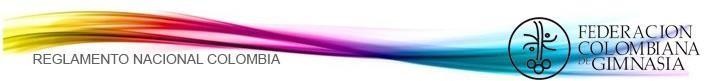 Prenivel- Manos LibresNota: Las generalidades y especificaciones de prenivel aplican exactamente igual que las de nivel 3 y 4 descritas en el Código USAG Niveles Gimnasia Rítmica 2022 – 2024.Edad: 4 - 6 añosDIFICULTAD = 2.10 máx. Música: 1’00 a 1’15” máximo Con el fin de facilitar una progresión más gradual y segura a las dificultades de nivel más alto, se han añadido dificultades adicionales al Código de la FIG para ser utilizadas sólo en Principiante e Intermedio. Estas dificultades adicionales específicas son indicadas en la tabla separada de Dificultades adicionales y puede ser utilizada además de la tabla FIG de dificultades..3 dificultades de corporales (BD):Valor: 0.101 dificultad de cada grupo corporal. Mínimo 1 dificultad debe ser ejecutada en la pierna / lado opuestoCálculo de la puntuación (3 Dificultades con valores 0.10 máx. X 2.00 = 0.60 máx.)Requisitos de composición = 1.50 máx.2 combinaciones de pasos de danza – 0.30 cada uno1 onda del cuerpo – 0.301 onda de brazos -0.201 elemento acrobático- 0.201 gran desplazamiento – 0.20EJECUCION = 8.40 máx.:Artístico (0.20 cada uno)Variedad en el uso de los niveles, direcciones de movimiento del cuerpo, las modalidades de desplazamiento, pasos de DanzaUso suficiente del movimiento con las manos, los brazos, el cuello, el tronco y la cabezaMusicalidad: Conexión entre movimientos / pasos y música - 0.0-0.50 = 0.50 máx.Expresión: La armonía entre el carácter de la música y los movimientos / emociones transmitidos por gimnasta - 0.0-0.50 = 0.50 máx.Faltas técnicas = 7.00 máx.                               HTOTAL = (D+E) = 10.50SALTOSSALTOSEQUILIBRIOSEQUILIBRIOSROTACIONESROTACIONES0.100.100.100.100.100.10Salto vertical, brazos tercera posiciónPrenivel 0° 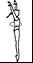 Equilibrio Pasee en pie plano Adelante o lateral y sostener 2”Prenivel 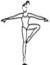 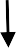 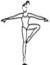 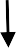 Giro pasee rotación de 180°Prenivel180°Salto PaseePrenivel 0°Equilibrio pierna adelante o lateral 70 ° en pie planoPrenivel 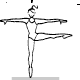 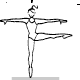   Rotación en espiral (Tonneau) onda total del        cuerpo sobre ambas piernas o parcial sobre una pierna    Prenivel Salto agrupadoPrenivel 0°Arabesque 70° en pie plano        Prenivel 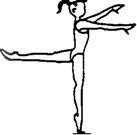 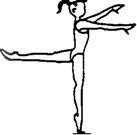 Rotación en espagat con ayuda, sin interrupción, tronco flexionado adelante     Prenivel Tijeras	con	piernas flexionadasPrenivel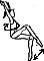 Posición de Split o spagat sin ayuda de las manosPrenivel 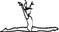 Equilibrio Passe en releve Adelante o lateral Prenivel 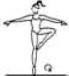 Salto agrupado con rotación de (180º)Prenivel,180°Ponche: Realizado con apoyo de las 2 manos en el  pisoPrenivel, 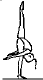 Sissone despegando de dos piesPrenivel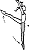 Desde posición de arrodillado realizar arco (piernas "en línea" con los hombros);Prenivel,Arco de piePrenivel 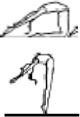 Salto passé con rotación de 180° (pierna libre flexionada adelante o lateral)Prenivel180ºEquilibrio con apoyo en el pecho (en posición fija)Prenivel,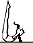 Salto corza por lo menos 160°Prenivel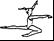 Split con el pecho    AdelantePrenivel, 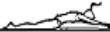 Salto vertical con giro (180˚)Prenivel180ºPosición en el pecho, Split con flexión atrás Prenivel,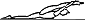 